Stay Healthy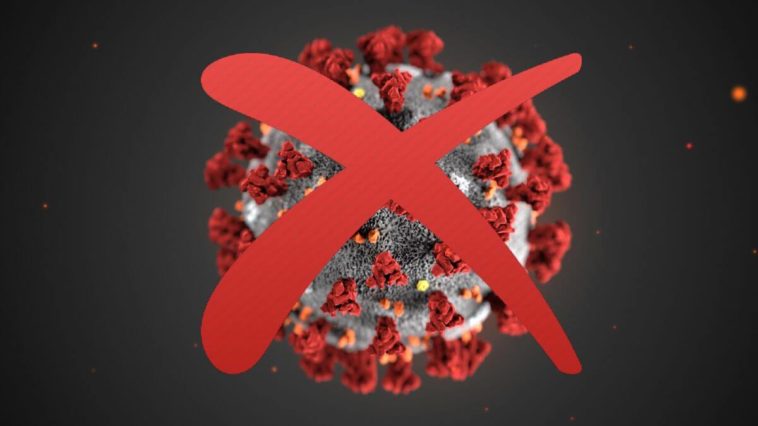 LSBAHelp prevent the spread of COVID-19.One Passenger at a Timein Elevator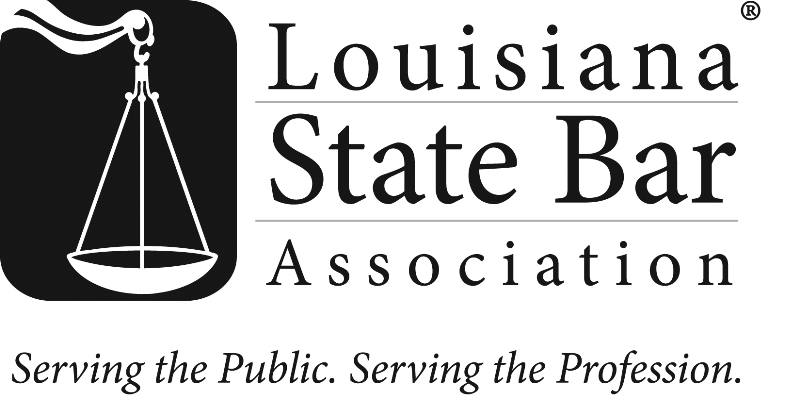 